Прививка от гриппа: противопоказания. Нужна ли прививка от гриппа?Сезонный грипп – это болезнь, которая поражает миллионы граждан ежегодно. Наиболее благоприятным временем для заболевания является осень и зима, когда иммунитет человека ослаблен и не справляется с вирусами так эффективно. Разные штаммы вирусов могут вызвать развитие острого респираторного заболевания, но, несмотря на природу возбудителя, симптоматика очень похожа во всех случаях. У больного повышается температура, болит горло, тревожит насморк, кашель и головная боль. Прививка против гриппа Для того чтобы предупредить наступление множества инфекционных заболеваний, проводят вакцинирование. После открытия первой вакцины врачи спасли сотни миллионов жизней. Против гриппа каждый год прививаются миллионы людей, ведь вакцина и на сегодняшний день считается главным превентивным методом в борьбе с инфекциями. Иногда у потенциальных пациентов возникает вопрос: нужна ли прививка от гриппа? Вакцина является ослабленным вирусным материалом, не способным размножаться в организме. Когда человеку вводят прививочный материал, набор белков которого идентичен активному вирусу, его иммунная система начинает продуцирование антител против этого вируса. Время для прививки Прививаться от гриппа лучше всего осенью (с сентября по ноябрь), ведь эпидемия данного заболевания именно в это время приобретает массовый характер. Делается прививка от гриппа детям и взрослым. Не рекомендуется прививать вакцину весной или летом, так как количество антител со временем уменьшается, и эффект от нее уже не такой сильный. Сделать прививку от гриппа можно и после начала эпидемии. Если вакцинация была проведена, а на следующий день человек поразила инфекция, то вакцина не ухудшит течение заболевания. Гораздо хуже грипп будет протекать, если такой прививки не сделать, даже есть риск серьезных осложнений. Кому необходима прививка На сегодняшний день прививки делают уже младенцам с 6-месячного возраста. Существует категория людей, которым нужна прививка против гриппа в первую очередь. В зоне повышенного риска - пожилые люди, больные, которые находятся на стационарном лечении, беременные. Вакцинировать необходимо детей и подростков (от 6-ти месяцев до 18-ти лет), особенно если они длительное время употребляли аспирин с целью лечения. У таких пациентов могут быть тяжелые осложнения после гриппа. К данной категории относятся люди с проблемами почек, легких, сердца, с нарушением обмена веществ, больные с иммунодефицитом, с гемоглобулинопатиями, со стафилококковой инфекцией, а также студенты и школьники, которые постоянно находятся в обществе. Прививка от гриппа: противопоказания Основным материалом для изготовления вакцины являются куриные эмбрионы. Не каждый организм восприимчив к ним, и есть ряд случаев, когда не рекомендована прививка от гриппа. Противопоказания относятся в первую очередь к тем пациентам, которые страдают от аллергической реакции на куриный белок. Не стоит вакцинировать людей в период обострения хронических болезней. Прививка нежелательна еще на протяжении двух недель после окончательного выздоровления, ведь организм ослаблен и может неправильно отреагировать. Не стоит прививать пациентов с прогрессивными формами неврологических заболеваний, а также с аллергией на противогриппозные вакцины. Польза прививки Прививка помогает организму вырабатывать стойкий иммунитет, который поможет избежать заражения гриппом. Если даже привитый человек подхватил инфекцию, то у него заболевание протекает без осложнений и в более легкой форме, чем у тех, кто от вакцинирования отказался. Специфическую профилактику осуществляют живыми и инактивированными вакцинами. Прививка от гриппа детям старше трех лет имеет отечественное происхождение. Импортные вакцины, которые имеют все необходимые лицензии, предназначены для детей в возрасте от 6-ти до 12-ти месяцев. Максимального количества антитела достигают через 14 дней после вакцинации. Ежегодное прививание объясняется тем, что вакцина обеспечивает организм кратковременным иммунитетом (6-12 месяцев). Вакцинация должна проводиться до начала и во время эпидемического сезона. 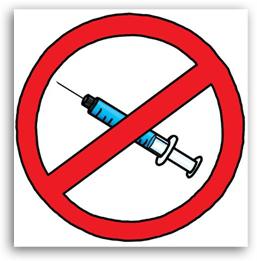 Отказ от прививки Все чаще люди отказываются от вакцинации. Объясняется это тем, что часто после прививки от гриппа наступают нежелательные реакции организма на материал. Неграмотное введение, плохое качество вакцины или несоблюдение правил после вакцинирования приводит к тому, что возникают осложнения. Еще одна причина отказа от прививок - в том, что родители считают это вредным для здоровья своего ребенка. Отказаться можно от всех прививок или от какой-то определенной. Отказ от прививки от гриппа нужно аргументировать и уведомить об этом решении работников поликлиники. Есть ряд случаев, когда медицинские работники подтверждают, что нежелательна прививка от гриппа. Противопоказания касаются в первую очередь состояния здоровья ребенка, когда он перенес травму или болеет. Но после того как состояние малыша нормализируется, прививку все-таки придется сделать. Для отказа от прививки необходимо написать специальное заявление в двух экземплярах (одно - для себя, а второе - для школы, детского сада или поликлиники). Заявление должно быть зарегистрировано в журнале документов учреждения, на нем должны быть: расшифрованная подпись, число, номер документа, печать. Стоит также помнить, что отказ от прививок – это решение взять на себя ответственность за болезни, против которых и проводится вакцинирование. Последствия отказа от прививок Не всегда отказ от прививки гриппа (образец - ниже) является правильным решением со стороны родителей. Профилактические прививки защищаются законом, а их отсутствие усложняет жизнь гражданам. Так, им запрещен выезд в страны, которые требуют наличия конкретных прививок. Гражданам могут временно отказать в приеме в оздоровительные или образовательные учреждения, особенно если есть угроза возникновения эпидемий или инфекционных заболеваний. При отсутствии необходимых прививок у граждан возникают проблемы в приеме на работу, где есть риск заражения инфекционными заболеваниями. Говоря другими словами, не привитые дети и взрослые не допускаются в коллектив, если есть подозрения на эпидемию. Последствия прививки от гриппа Прививка от гриппа, противопоказания к которой уже довольно тщательно изучены, может и негативно сказаться на здоровье человека. Речь идет о возникновении побочных эффектов. Пред тем как сделать вакцинирование, необходимо пройти обследование и проконсультироваться с врачом. Максимальную осторожность стоит проявить в случае прививания детей, беременных женщин и людей пожилого возраста. Прививка не спасает от всех болезней (в данном случае от гриппа) вовсе, но она в разы снижает возможность инфицирования. Несвоевременное вакцинирование может привести к заболеванию гриппом. Но даже в таком случае перенести болезнь будет значительно проще, чем отказавшись от вакцины. После прививки могут обостриться аллергические реакции и хронические болезни. Чтобы этого избежать, нужно предупредить врача о их наличии. Детей стоит прививать только здоровых, ведь даже незначительный насморк во время прививания может обернуться для ребенка бессонницей, потерей концентрации и снижением иммунитета. Также нужно соблюдать правила ухода за прививкой, чтобы избежать местных проблем на коже. Если на предыдущие прививки организм как-то отреагировал, то от последующих стоит отказаться. 